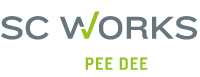 Darlington County Area Career Fair RegistrationThursday, March 21, 201910:00 AM – 1:00 PM Harmon Baldwin Recreation Center300 Sanders Street Darlington, SC 29532Company:_________________________________________________________________1. Representative:__________________________Email:___________________________2. Representative:__________________________Email:___________________________3. Representative:__________________________Email:_____________________________________________________________________________________________________Address: __________________________________________________________________City/State:_________________________________________________________________Phone:____________________________________________________________________Fax#:_____________________________________________________________________E-Mail:___________________________________________________________________Set up time Begins at 9:30 AM Please return this form by: March 8, 2019 to Jswann@scvrd.netSC Vocational Rehabilitation Dept.
2413 Stadium Rd, Hartsville, SC  29550Phone:  (843) 332-2262 | Fax: (843) 383-2679Jack Swann, Jr:  Jswann@scvrd.net